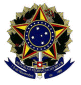 UNIVERSIDADE FEDERAL FLUMINENSEINSTITUTO BIOMÉDICO - CMBR. Prof. Hernani Melo, 101 - São Domingos - 24.210-130 -  Niterói - RJTel.: (21) 2629-2545 – cmb@id.uff.brANEXO IV  - Instrução de Serviço PROGEPE nº 005, de 17 de março de 2020AUTODECLARAÇÃO DE FILHO(S) EM IDADE ESCOLAR Eu,________________________________________________ __________, SIAPE nº ___________________, CPF nº ______________________, declaro para fins específicos de atendimento ao disposto na Instrução Normativa nº 19, de 12 de março de 2020, que tenho filhos em idade escolar ou inferior e que necessitam da minha assistência, portanto, necessito ser submetido a trabalho remoto com data de início em 16/03/2020, enquanto vigorar a norma local, que suspendeu as atividades escolares ou em creche, por motivos de força maior relacionadas ao coronavírus. Declaro, mais, que estou ciente de que a prestação de informação falsa me sujeitará às sanções penais e administrativas previstas em Lei. Informações adicionais Dados cônjuge: Nome Completo: Servidor Público ou Empregado Público Federal: ( ) Sim ( ) Não Dados do(s) filho(s): Nome Completo:Idade: Escola: ( ) Pública ( )Privada UF da Escola: Cidade da Escola:_____________________________________Assinatura do servidor